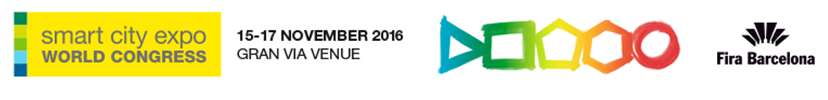 Call for AwardsSubmissions must be made in English; proposals in other languages will be disqualified.Submissions will be evaluated according to the evaluation criteria set forth in the Terms & Conditions, available here.Each of the prize categories in the World Smart Cities Awards have a unique set of criteria for accepting and evaluating submissions.You may opt to choose a Prize Category to accompany your submission, OR you may opt to allow the organization to assign a Prize Category on your behalf. Please give this decision special consideration, as any submissions not meeting the criteria set forth for the chosen category will be disqualified.The submission criteria for each Prize Category are as follows:City AwardProject AwardInnovative Global South Award
The City Award considers a strategic plan, approach, or program developed by a city that combines projects, initiatives, and policy implementations in 2 or more Smart City fields. These fields are described in the Terms & Conditions. It rewards a city for its innovation, collaboration and sustainability strategies. Evaluation will include the proven impact to date.Submissions to the City Award may only be made by city governments. Any submissions from private or non-governmental entities will be subject to disqualification from consideration for the World Smart Cities Awards.*Required fieldsTop of FormPrize CategoryCityProjectInnovative Global SouthPlease select oneAward Proposal DetailsTrack *GovernanceEconomyMobilitySocietySustainabilityData & TechnologyCircular EconomyPlease select oneLinked keywords *please select no more than three keywords that your submission deals withAdditional Keywordsselect one or more from the list / refer to Terms and Conditions.
Max. 200 charactersSubmission Title *Max. 100 charactersBrief description of the proposal *Max. 300 charactersAbstract - Short summary of the proposal *Max. 2500 characters
You may include the context of implementation, added value of the proposal, methodology of resolution, solutions/conclusions, and any other information helpful to understanding the main ideas of your proposal.Strategic objectives *Max. 300 charactersScope of implementation *E.g. Region, city, or neighbourhood level.
Max. 300 charactersCurrent state of implementation *Max. 300 charactersYou are encouraged to refer to the evaluation criteria when filling out the following section. Please do not leave any field blank.Innovative characteristics of the proposal *Max. 300 characters(Expected) Results/Impact of the proposal *If the proposal has not yet been implemented, please state the expected results/potential impact.
Max. 300 charactersFeasibility of the proposal *Max. 300 charactersPartners involved: Name / Job Title / Company/Organization *Max. 300 charactersReference website of the proposalYou may include here a link to an explanatory website or video of the proposal.Supporting Document *1 document upload - only PDF – max 10 pages/slidesPanoramic images/pictures that better represents your proposal *3-5 images - only high resolution JPEG (2048px or more)
If your proposal is selected as a finalist, the organizers of this award may make public these imagesTerms & Conditions * I have read the Terms & Conditions for this competition, and by pressing the Submit button I indicate that I understand and accept these terms. I understand and accept that the organization retains the right to disqualify my submission if it does not meet the criteria set forth for the category I have chosen for my submission, or to assign my submission to a category on my behalf if I have opted not to choose a category.How did you first learn about the Call for Awards?EmailNewsletterSCEWC&Fira Barcelona teamEvent’s websiteSocial networksPartnerSpecialist magazine/journalSector associations (please specify)ContactsOther (please specify)OthersBottom of FormBACK